Publicado en Sant Just Desvern el 28/06/2018 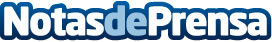 Una nueva forma de vivir SchaefflerNueva página web de Schaeffler Iberia; un aspecto renovado, cargado de nuevas funcionalidadesDatos de contacto:Susana Viloria934803672Nota de prensa publicada en: https://www.notasdeprensa.es/una-nueva-forma-de-vivir-schaeffler_1 Categorias: Nacional Marketing E-Commerce Consumo Otras Industrias http://www.notasdeprensa.es